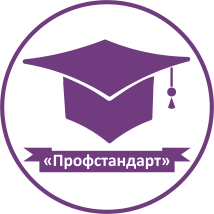 Общество с ограниченной ответственностью«Информационно – консультационный учебный центрдополнительного профессионального образования«Профстандарт»(ООО «ИКУЦ ДПО «Профстандарт»)г. Мурманск, ул. Капитана Егорова, д. 14, оф. 229; Тел./факс: 8(8152) 25-72-73Информация для обучающихсяПланирование боевых действий и основных тактических приемов тушения пожаров на объектах хранения и переработки сжиженного углеродного газаДля объектов хранения и переработки СУГ в обязательном порядке разрабатываются план ликвидации аварии и оперативный план пожаротушения. При возникновении аварии руководство ее ликвидацией осуществляет комиссия по чрезвычайным ситуациям (КЧС) предприятия (или созданный на месте аварии штаб ликвидации аварии), возглавляемая руководителем предприятия или главным инженером. Работы ведутся газоаварийной службой, а также техническим персоналом объекта. Для противопожарного обеспечения привлекаются подразделения ГПС. Старшее должностное лицо подразделения ГПС входит в состав штаба по ликвидации аварии и отвечает за возложенные на него обязанности.При возникновении пожара старшее должностное лицо ГПС берет руководство по
ликвидации пожара на себя и действует в соответствии со складывающейся обстановкой,
решениями и рекомендациями КЧС (штаба) по ликвидации аварии, планом пожаротушения, БУПО и настоящими рекомендациями.Во всех случаях по прибытии подразделений ГПС к месту вызова (аварии или возникшего пожара) при проведении разведки необходимо установить:– наличие на месте аварии КЧС (штаба по ликвидации аварии) и принятые меры по локализации аварии и защите людей;– количество и местонахождение людей в зоне аварии, пути их эвакуации;– характер повреждения аварийного и соседних резервуаров, технологических   коммуникаций и опасность дальнейшего развития аварии;– объем аварийного аппарата или резервуара, вид и форму истекающего продукта, наличие угрозы взрывов и отравлений, способы защиты личного состава;– примерное время возможного разрыва (взрыва) горящего и соседних резервуаров в результате воздействия пламени и теплового излучения;– пути и скорость распространения выходящего из аварийных резервуаров и коммуникаций негорящего газа для определения зоны загазованности и степени опасности;– состояние противопожарного водоснабжения, возможность его использования для "питания" лафетных стволов с насадками типа НРТ, РВ;– наличие и состояние обвалования, вероятность угрозы смежным сооружениям в случае разрушения аварийной емкости и полного выхода продукта, пути возможного растекания.Первоочередной задачей РТП и подразделений ГПС является локализация горения СУГ и создание безопасных условий для выгорания продукта. Для этого необходимо:
принять неотложные меры по прекращению подачи продукта в аварийный участок,
перекрытию подводящих к нему трубопроводов, а также по сливу или перекачке продукта из аварийной емкости в резервные. Решение о необходимости последнего мероприятия РТП принимает только после консультации с техническим персоналом объекта;– ограничить площадь пролива, создавая заградительные валы из песка, земли, гравия. При этом одновременно обеспечивается подача стволов для охлаждения оборудования, не защищенного стационарными системами;  – обеспечить бесперебойную подачу огнетушащих веществ в зону горения для снижения теплового излучения, а также работу стационарных систем тепловой защиты соседних резервуаров и сооружений, уделяя особое внимание защите запорной арматуры и фланцевых соединений; – перекрыть на месте аварии проезд всех видов транспорта, прекратить все работы с применением открытого огня для предотвращения взрыва газовоздушных смесей;–  обесточить электрооборудование или перевести его в аварийный режим;– организовать постоянное наблюдение за обстановкой в местах возможной разгерметизации технологического оборудования с выбросом СУГ, а также на путях возможного перемещения газовоздушного облака. После обеспечения мер безопасности, исключающих образование зон взрывоопасных концентраций паров продукта с воздухом и повторное воспламенение, при создании критической обстановки, способной привести к катастрофе или стихийному  развитию пожара, а также после выяснения вида и количества имеющихся на объекте огнетушащих средств (возможность их доставки с других объектов) РТП, консультируясь со службами и специалистами объекта, принимает решение о целесообразности и возможности полной ликвидации горения.Для тушения пожаров СУГ могут быть использованы следующие огнетушащие вещества:– порошки, газообразный и жидкий азот, газообразная и жидкая двуокись углерода, инертные газы (Не, Аr, Кr), хладоны, распыленная вода, водяной пар, воздушно-механическая пена средней кратности на основе специальных синтетических  пленкообразующих пенообразователей. Также не исключено применение комбинированных составов из этих веществ.Выбор способа тушения определяется, в первую очередь, характером и условиями процесса горения. 